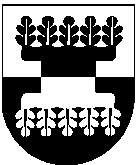 ŠILALĖS RAJONO SAVIVALDYBĖSMERASPOTVARKISDĖL ATSTOVŲ SKYRIMO Į ŠILALĖS RAJONO PARTNERYSTĖS VIETOS VEIKLOS GRUPĖS VALDYBĄ2021 m. birželio 16 d. Nr. T3-51ŠilalėVadovaudamasis Lietuvos Respublikos vietos savivaldos įstatymo 18 straipsnio 1 dalimi, 20 straipsnio 4 dalimi, Vietos plėtros strategijų, įgyvendinamų bendruomenių inicijuotos vietos plėtros būdu, atrankos taisyklių, patvirtintų Lietuvos Respublikos žemės ūkio ministro 2015 m. gegužės 4 d. įsakymu Nr. 3D-343 ,,Dėl Vietos plėtros strategijų, įgyvendinamų bendruomenių inicijuotos vietos plėtros būdu, atrankos taisyklių patvirtinimo“, 4.24, 12.4.3 papunkčiais:S k i r i u  atstovus į Šilalės rajono partnerystės vietos veiklos grupės valdymo organus, atstovauti Šilalės rajono savivaldybės interesams:1.1. Tadą Bartkų, Šilalės rajono savivaldybės tarybos narį;1.2. Egidijų Gečą, Šilalės rajono savivaldybės tarybos narį;1.3. Rolandą Toleikį, Šilalės rajono savivaldybės tarybos narį.P r i p a ž į s t u  netekusiu galios Šilalės rajono savivaldybės mero 2020 m. gruodžio   4 d. potvarkį Nr. T3-92 ,,Dėl atstovų skyrimo į Šilalės rajono partnerystės vietos veiklos grupės valdybą“. P a v e d u paskelbti šį potvarkį Šilalės rajono savivaldybės interneto svetainėje www.silale.lt.Šis potvarkis gali būti skundžiamas Lietuvos Respublikos administracinių bylų teisenos įstatymo nustatyta tvarka Lietuvos administracinių ginčų komisijos Klaipėdos apygardos skyriui (H. Manto g. 37, Klaipėda) arba Regionų apygardos administracinio teismo Klaipėdos rūmams (Galinio Pylimo g. 9, 91230 Klaipėda) per vieną mėnesį nuo šio potvarkio paskelbimo arba  įteikimo suinteresuotam asmeniui dienos.Savivaldybės meras                                                                                                Algirdas Meiženis